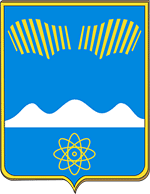 АДМИНИСТРАЦИЯ ГОРОДА ПОЛЯРНЫЕ ЗОРИ С ПОДВЕДОМСТВЕННОЙ ТЕРРИТОРИЕЙМУРМАНСКАЯ ОБЛАСТЬПОСТАНОВЛЕНИЕ	«__»    декабря  2017г                                                                №   ____      г. Полярные ЗориПРОЕКТО внесении изменений в муниципальную программу «Совершенствование системы градостроительного регулирования муниципального образования город Полярные Зори с подведомственной территорией» на 2016-2020 годыП о с т а н о в л я ю:1. Внести  в муниципальную программу «Совершенствование системы градостроительного регулирования муниципального образования город Полярные Зори с подведомственной территорией» на 2016-2020 годы, утвержденную постановлением администрации г.Полярные Зори от 10.11.2015г. № 1233  (в редакции постановления от 25.11.2016г. № 1207) (далее по тексту – программа) следующие изменения:1.1. Паспорт  программы изложить в новой редакции (согласно приложению № 1);  1.2. Раздел 3. «Перечень мероприятий МП» изложить в новой редакции (согласно приложению № 2);     1.3. Раздел 4. «Обоснование ресурсного обеспечения МП»  изложить в новой редакции (согласно приложению № 3).    2. Настоящее постановление вступает в силу со дня его официального опубликования.Глава муниципального образования                                                        М.О.ПуховВизы согласования:Начальник ОАиГ____________________  Сиротенко Ю.П.      «____»______2017г.ФО  ________________________________Шпигарь Н.С.          «____»______2017г.    ОЭРиПР ____________________________Трунина Т.Н.           «____»______2017г.ПО _________________________________Соколова С.Н.         «____»______2017г.Сиротенко Ю.П.1-в дело, 1-ОАиГ, 1-прокуратура, 1-ФО, 1-ОЭРиПР